Na temelju članka 15. stavka 1. Programa mjera potpora male vrijednosti u poljoprivredi Grada Svetog Ivana Zeline za 2021. godinu („Zelinske novine“, br. 7/21) te članka 36a. Statuta Grada Svetog Ivana Zeline („Zelinske novine“, br. 8/01, 7/02, 10/04, 1/06, 3/06– pročišćeni tekst, 9/09 i 11/09- pročišćeni tekst, 5/13 i 12/13- pročišćeni tekst, 4/18 i 20/18 – pročišćeni tekst, 9/20), gradonačelnik Grada Svetog Ivana Zeline dana 24. veljače 2021. godine raspisujeJAVNI POZIVza dodjelu potpora Grada Svetog Ivana Zeline za edukaciju i stručno osposobljavanje u  2021. godini1. Predmet javnog poziva:Dodjela bespovratnih novčanih sredstava – mjere potpore za edukaciju i stručno osposobljavanje za rad u poljoprivredi i na gospodarstvu/kućanstvu - pohađanje tečajeva potrebnih za bavljenje određenom proizvodnjom ili uslugom na poljoprivrednom gospodarstvu, stručno osposobljavanje po posebnim programima te zakonski obvezno stručno osposobljavanje vezano uz poljoprivrednu proizvodnju u iznosu od 50% ukupnih troškova tečaja, a najviše do 500,00 kuna po jednom polazniku, izuzev polaznika tečaja za edukaciju Održive upotrebe pesticida gdje iznos potpore po pojedinom korisniku iznosi 50,00 kuna. 2. Vrijeme trajanja javnog poziva:Javni poziv je otvoren do 15. prosinca 2021. godine, a zahtjevi se rješavaju prema redoslijedu prispijeća do utroška sredstava.3. Potrebna dokumentacija:Zahtjev za dodjelu potpora edukacije i stručnog osposobljavanja za rad u poljoprivredi u 2021. godini;Dokaz o položenom tečaju;Dokaz da je podnositelj (pojedinac) zahtjeva upisan u Upisnik poljoprivrednih gospodarstava;Kopiju računa o nastalim troškovima, ako zahtjev podnosi pojedinačno;Dokaz da nositelj obiteljskog gospodarstva i njegovi članovi nemaju dugovanja prema Proračunu Grada Svetog Ivana Zeline;Obostrana kopija osobne iskaznice;Kopija žiro računa i IBAN.Zahtjev se podnosi na obrascu MPG41.Obrasci na kojima se podnose zahtjevi, svim zainteresiranima biti će dostupni u:Upravnom odjelu za gospodarstvo, stambeno-komunalne djelatnosti i zaštitu okoliša Grada Sv. Ivana Zeline), Trg Ante Starčevića 12 (I kat, soba 41) ili www.zelina.hr.Zahtjevi koji nemaju priloženu potpunu dokumentaciju, odnosno koji ne udovoljavaju svim uvjetima Javnog poziva neće se razmatrati.4. Opći uvjeti i kriteriji za dodjelu potpora Grada Svetog Ivana Zeline:Javnom pozivu za potpore edukacije i stručnog osposobljavanja za rad u poljoprivredi Grada Svetog Ivana Zeline mogu pristupiti poljoprivredna gospodarstva upisana u Upisnik poljoprivrednih gospodarstava samostalno ili preko ovlaštenih institucija za provedbu izobrazbe, a koji ispunjavaju slijedeće uvjete:imaju prebivalište, odnosno sjedište u Gradu Svetom Ivanu Zelini;položen tečaj kod institucije ovlaštene od strane Ministarstva poljoprivrede za provođenje izobrazbe;sklopljen Ugovor sa Gradom Sveti Ivan Zelinom (samo za institucije koje provode izobrazbu);da ispunjavaju uvjete propisane Programom mjera potpora male vrijednosti u poljoprivredi Grada Svetog Ivana ZelineSukladno Uredbi de minimis iznos potpore male vrijednosti koji je dodijeljen jednom obiteljskom poljoprivrednom gospodarstvu ne smije prijeći iznos 20.000,00 EUR-a tijekom razdoblja od tri fiskalne godine. Gradska potpora korisnicima se odobrava nakon provjere dokumentacije i do iskorištenja proračunskih sredstava.5. Naziv i adresa tijela kojem se zahtjev podnosi:Zahtjev i pripadajuća dokumentacija dostavljaju se na adresu:Grad Sveti Ivan Zelina, Upravni odjel za gospodarstvo, stambeno-komunalne djelatnosti i zaštitu okoliša, Trg A. Starčevića 12, 10380 Sveti Ivan Zelina s naznakom “Zahtjev za potpore u poljoprivredi” ili osobno u tajništvo, soba 24.6.Informacije:Sve informacije mogu se dobiti u Upravnom odjelu za gospodarstvo, stambeno-komunalne djelatnosti i zaštitu okoliša Grada Svetog Ivana Zeline,  tel. 2021-212, 2021-204 radnim danom od 8,00 do 15,00 sati.    		GRADONAČELNIK                                                                                  		                             Hrvoje Košćec, v.r.REPUBLIKA HRVATSKAZAGREBAČKA ŽUPANIJAGRAD SVETI IVAN ZELINAGRADONAČELNIK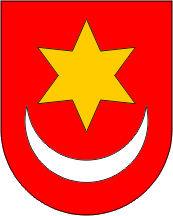 REPUBLIKA HRVATSKAZAGREBAČKA ŽUPANIJAGRAD SVETI IVAN ZELINAGRADONAČELNIKKLASA: 320-01/21-01/05URBROJ: 238/30-02/18-21-10